В целях реализации Федерального закона от 25.12.2008 № 273-ФЗ              «О противодействии коррупции», Указа Президента Российской Федерации от 29.06.2018 № 378 «О Национальном плане противодействия коррупции на              2018 – 2019 годы» и на основании статьи 24 Устава муниципального образования Бузулукский районП О С Т А Н О В Л Я Ю:     1.Утвердить план по противодействию коррупции в муниципальном образовании Бузулукский район на 2018-2019 годы согласно приложению.     2. Рекомендовать главам муниципальных образований  сельских поселений Бузулукского района в пределах своей компетенции внести изменения в  планы противодействия коррупции сельских поселений в соответствии с требованиями Указа Президента Российской Федерации от 29.06.2018 № 378 «О Национальном плане противодействия коррупции на 2018 – 2019 годы».    3. Настоящее постановление вступает в силу после его официального опубликования на правовом интернет-портале Бузулукского района 
(www.pp-bz.ru).    4. Контроль за исполнением данного постановления возложить на
заместителя главы администрации района – руководителя аппарата          М.В. Елькину.Глава района                                                                                     Н.А. БантюковРазослано: в дело, Елькиной М.В.,  межрайпрокуратуре, кадрово – правовому отделу, главам сельских поселений.Приложение к постановлению администрации районаот ______________№ ____Планпо противодействию коррупции в муниципальном образовании Бузулукский район на 2018 – 2019 годы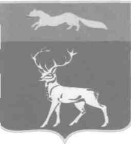 АДМИНИСТРАЦИЯМУНИЦИПАЛЬНОГО ОБРАЗОВАНИЯБУЗУЛУКСКИЙ РАЙОНОРЕНБУРГСКОЙ ОБЛАСТИПОСТАНОВЛЕНИЕ19.09.2018 №1221-п г. БузулукОб утверждении плана по противодействию коррупции в муниципальном образовании Бузулукский район на 2018-2019 годы№МероприятияОтветственные исполнителиСрок исполненияОжидаемый результат1. Совершенствование организационных основ противодействия коррупции1. Совершенствование организационных основ противодействия коррупции1. Совершенствование организационных основ противодействия коррупции1. Совершенствование организационных основ противодействия коррупции1. Совершенствование организационных основ противодействия коррупции1.Мониторинг нормативной правовой базы законодательства Российской Федерации и Оренбургской области по вопросам противодействия коррупции на предмет внесения изменений в действующие акты и принятия соответствующих муниципальных актовКадрово – правовой отдележеквартальноСоблюдение требований и рекомендаций, установленных законодательством2.Подготовка обзора изменений законодательства Российской Федерации и Оренбургской области по вопросам противодействия коррупции и направления его руководителям отраслевых (функциональных) органов, структурных подразделений для ознакомления муниципальных служащих, руководителей муниципальных учреждений в части их компетенцииКадрово – правовой отдележеквартальноПравовое просвещение муниципальных служащих(руководителей учреждений) в вопросах противодействия коррупции3.Подготовка проектов нормативных правовых актов по вопросам противодействия коррупции в связи с изменением законодательства Российской Федерации и Оренбургской областиКадрово – правовой отделПо мере необходимостиСоответствие муниципальных правовых актов нормам федерального и областного законодательства2. Повышение эффективности механизмов урегулирования конфликта интересов, обеспечение соблюдения муниципальными служащими администрации муниципального образования Бузулукский район ограничений, запретов и принципов служебного поведения в связи с исполнением ими должностных обязанностей, а также ответственности за их нарушение2. Повышение эффективности механизмов урегулирования конфликта интересов, обеспечение соблюдения муниципальными служащими администрации муниципального образования Бузулукский район ограничений, запретов и принципов служебного поведения в связи с исполнением ими должностных обязанностей, а также ответственности за их нарушение2. Повышение эффективности механизмов урегулирования конфликта интересов, обеспечение соблюдения муниципальными служащими администрации муниципального образования Бузулукский район ограничений, запретов и принципов служебного поведения в связи с исполнением ими должностных обязанностей, а также ответственности за их нарушение2. Повышение эффективности механизмов урегулирования конфликта интересов, обеспечение соблюдения муниципальными служащими администрации муниципального образования Бузулукский район ограничений, запретов и принципов служебного поведения в связи с исполнением ими должностных обязанностей, а также ответственности за их нарушение2. Повышение эффективности механизмов урегулирования конфликта интересов, обеспечение соблюдения муниципальными служащими администрации муниципального образования Бузулукский район ограничений, запретов и принципов служебного поведения в связи с исполнением ими должностных обязанностей, а также ответственности за их нарушение2. Повышение эффективности механизмов урегулирования конфликта интересов, обеспечение соблюдения муниципальными служащими администрации муниципального образования Бузулукский район ограничений, запретов и принципов служебного поведения в связи с исполнением ими должностных обязанностей, а также ответственности за их нарушение2. Повышение эффективности механизмов урегулирования конфликта интересов, обеспечение соблюдения муниципальными служащими администрации муниципального образования Бузулукский район ограничений, запретов и принципов служебного поведения в связи с исполнением ими должностных обязанностей, а также ответственности за их нарушение2. Повышение эффективности механизмов урегулирования конфликта интересов, обеспечение соблюдения муниципальными служащими администрации муниципального образования Бузулукский район ограничений, запретов и принципов служебного поведения в связи с исполнением ими должностных обязанностей, а также ответственности за их нарушение2. Повышение эффективности механизмов урегулирования конфликта интересов, обеспечение соблюдения муниципальными служащими администрации муниципального образования Бузулукский район ограничений, запретов и принципов служебного поведения в связи с исполнением ими должностных обязанностей, а также ответственности за их нарушение2. Повышение эффективности механизмов урегулирования конфликта интересов, обеспечение соблюдения муниципальными служащими администрации муниципального образования Бузулукский район ограничений, запретов и принципов служебного поведения в связи с исполнением ими должностных обязанностей, а также ответственности за их нарушение2. Повышение эффективности механизмов урегулирования конфликта интересов, обеспечение соблюдения муниципальными служащими администрации муниципального образования Бузулукский район ограничений, запретов и принципов служебного поведения в связи с исполнением ими должностных обязанностей, а также ответственности за их нарушение4Обеспечение действенного функционирования Комиссии по соблюдению требований к служебному поведению муниципальных служащих администрации муниципального образования Бузулукский район и  урегулированию конфликта интересов (далее - Комиссия), а также повышению эффективности реализации принимаемых комиссией решенийОбеспечение действенного функционирования Комиссии по соблюдению требований к служебному поведению муниципальных служащих администрации муниципального образования Бузулукский район и  урегулированию конфликта интересов (далее - Комиссия), а также повышению эффективности реализации принимаемых комиссией решенийОбеспечение действенного функционирования Комиссии по соблюдению требований к служебному поведению муниципальных служащих администрации муниципального образования Бузулукский район и  урегулированию конфликта интересов (далее - Комиссия), а также повышению эффективности реализации принимаемых комиссией решенийОбеспечение действенного функционирования Комиссии по соблюдению требований к служебному поведению муниципальных служащих администрации муниципального образования Бузулукский район и  урегулированию конфликта интересов (далее - Комиссия), а также повышению эффективности реализации принимаемых комиссией решенийКадрово – правовой отдел администрации Бузулукского районаКадрово – правовой отдел администрации Бузулукского районаКадрово – правовой отдел администрации Бузулукского районаВ течение2018-2019гг.Обеспечение соблюдения муниципальными служащими администрации муниципального образования Бузулукский район ограничений и запретов, требований о предотвращении или урегулировании конфликта интересов, требований к служебному (должностному) поведению, установленных законодательством Российской Федерации о муниципальной службе и о противодействии коррупции, а также осуществление мер по предупреждению коррупции.Обеспечение соблюдения муниципальными служащими администрации муниципального образования Бузулукский район ограничений и запретов, требований о предотвращении или урегулировании конфликта интересов, требований к служебному (должностному) поведению, установленных законодательством Российской Федерации о муниципальной службе и о противодействии коррупции, а также осуществление мер по предупреждению коррупции.5Организация проведения в порядке, предусмотренном  нормативными правовыми актами Российской Федерации, проверок по случаям несоблюдения муниципальными служащими запретов и неисполнения обязанностей, установленных в целях противодействия коррупции, нарушения ограничений, касающихся получения подарков, и порядка сдачи подарков, а также применение соответствующих мер юридической  ответственности.Организация проведения в порядке, предусмотренном  нормативными правовыми актами Российской Федерации, проверок по случаям несоблюдения муниципальными служащими запретов и неисполнения обязанностей, установленных в целях противодействия коррупции, нарушения ограничений, касающихся получения подарков, и порядка сдачи подарков, а также применение соответствующих мер юридической  ответственности.Организация проведения в порядке, предусмотренном  нормативными правовыми актами Российской Федерации, проверок по случаям несоблюдения муниципальными служащими запретов и неисполнения обязанностей, установленных в целях противодействия коррупции, нарушения ограничений, касающихся получения подарков, и порядка сдачи подарков, а также применение соответствующих мер юридической  ответственности.Организация проведения в порядке, предусмотренном  нормативными правовыми актами Российской Федерации, проверок по случаям несоблюдения муниципальными служащими запретов и неисполнения обязанностей, установленных в целях противодействия коррупции, нарушения ограничений, касающихся получения подарков, и порядка сдачи подарков, а также применение соответствующих мер юридической  ответственности.Кадрово – правовой отдел администрации Бузулукского районаКадрово – правовой отдел администрации Бузулукского районаКадрово – правовой отдел администрации Бузулукского районаВ течение2018-2019г.(по мере необходимости)Выявление случаев несоблюдения муниципальными служащими законодательства Российской Федерации по противодействию коррупции, принятие своевременных и действенных мер по выявленным случаям нарушенийВыявление случаев несоблюдения муниципальными служащими законодательства Российской Федерации по противодействию коррупции, принятие своевременных и действенных мер по выявленным случаям нарушений6Организация приема сведений о доходах, расходах, об имуществе и обязательствах имущественного характера, представляемых муниципальными служащими. Обеспечение контроля за своевременностью представления указанных сведений.Организация приема сведений о доходах, расходах, об имуществе и обязательствах имущественного характера, представляемых муниципальными служащими. Обеспечение контроля за своевременностью представления указанных сведений.Организация приема сведений о доходах, расходах, об имуществе и обязательствах имущественного характера, представляемых муниципальными служащими. Обеспечение контроля за своевременностью представления указанных сведений.Организация приема сведений о доходах, расходах, об имуществе и обязательствах имущественного характера, представляемых муниципальными служащими. Обеспечение контроля за своевременностью представления указанных сведений.Кадрово – правовой отдел администрации Бузулукского районаКадрово – правовой отдел администрации Бузулукского районаКадрово – правовой отдел администрации Бузулукского районаЕжегоднодо 30 апреляОбеспечение своевременного исполнения муниципальными служащими и руководителями организаций обязанности по представлению сведений о доходах, расходах, об имуществе и обязательствах имущественного характера своих и членов своей семьиОбеспечение своевременного исполнения муниципальными служащими и руководителями организаций обязанности по представлению сведений о доходах, расходах, об имуществе и обязательствах имущественного характера своих и членов своей семьи7Подготовка к опубликованию сведений о доходах, расходах, об имуществе и обязательствах имущественного характера на сайте администрации муниципального образования Бузулукский район.Подготовка к опубликованию сведений о доходах, расходах, об имуществе и обязательствах имущественного характера на сайте администрации муниципального образования Бузулукский район.Подготовка к опубликованию сведений о доходах, расходах, об имуществе и обязательствах имущественного характера на сайте администрации муниципального образования Бузулукский район.Подготовка к опубликованию сведений о доходах, расходах, об имуществе и обязательствах имущественного характера на сайте администрации муниципального образования Бузулукский район.Кадрово – правовой отдел администрации Бузулукского районаКадрово – правовой отдел администрации Бузулукского районаКадрово – правовой отдел администрации Бузулукского районаВ течение14 рабочих дней со дня истечения срока, установленного для подачи указанных сведенийПовышение открытости и доступности информации о деятельности по профилактике коррупционных правонарушений в администрации муниципального образования Бузулукский район.Повышение открытости и доступности информации о деятельности по профилактике коррупционных правонарушений в администрации муниципального образования Бузулукский район.8Анализ сведений о доходах, расходах об имуществе и обязательствах имущественного характера, представленных муниципальными служащимиАнализ сведений о доходах, расходах об имуществе и обязательствах имущественного характера, представленных муниципальными служащимиАнализ сведений о доходах, расходах об имуществе и обязательствах имущественного характера, представленных муниципальными служащимиАнализ сведений о доходах, расходах об имуществе и обязательствах имущественного характера, представленных муниципальными служащимиКадрово – правовой отдел администрации Бузулукского районаКадрово – правовой отдел администрации Бузулукского районаКадрово – правовой отдел администрации Бузулукского районаЕжегоднодо 1 октябряВыявление признаков нарушения законодательства Российской Федерации о муниципальной  службе и о противодействии коррупции муниципальными служащими и руководителями организаций.            Оперативное реагирование на ставшие известными факты коррупционных проявленийВыявление признаков нарушения законодательства Российской Федерации о муниципальной  службе и о противодействии коррупции муниципальными служащими и руководителями организаций.            Оперативное реагирование на ставшие известными факты коррупционных проявлений9Проведение проверки достоверности и полноты сведений о доходах, расходах, об имуществе и обязательствах имущественного характера, представляемых муниципальными служащими и руководителями организацийПроведение проверки достоверности и полноты сведений о доходах, расходах, об имуществе и обязательствах имущественного характера, представляемых муниципальными служащими и руководителями организацийПроведение проверки достоверности и полноты сведений о доходах, расходах, об имуществе и обязательствах имущественного характера, представляемых муниципальными служащими и руководителями организацийПроведение проверки достоверности и полноты сведений о доходах, расходах, об имуществе и обязательствах имущественного характера, представляемых муниципальными служащими и руководителями организацийКадрово – правовой отдел администрации Бузулукского районаКадрово – правовой отдел администрации Бузулукского районаКадрово – правовой отдел администрации Бузулукского районаВ течение2018-2019г.(по мере необходимости)Выявление случаев несоблюдения муниципальными  служащими и руководителями организаций законодательства Российской Федерации о противодействии коррупции, принятие своевременных и действенных мер по выявленным нарушениямВыявление случаев несоблюдения муниципальными  служащими и руководителями организаций законодательства Российской Федерации о противодействии коррупции, принятие своевременных и действенных мер по выявленным нарушениям10Проведение на постоянной основе работы по  правовому и антикоррупционному просвещению муниципальных служащих (по вопросам соблюдения требований и положений антикоррупционного законодательства Российской Федерации, ответственности за нарушение указанных требований, в том числе об установлении наказания за получение и дачу взятки, посредничество во взяточничестве в виде штрафов, кратных сумме взятки, об увольнении в связи с утратой доверия, а также изменений антикоррупционного законодательства)Проведение на постоянной основе работы по  правовому и антикоррупционному просвещению муниципальных служащих (по вопросам соблюдения требований и положений антикоррупционного законодательства Российской Федерации, ответственности за нарушение указанных требований, в том числе об установлении наказания за получение и дачу взятки, посредничество во взяточничестве в виде штрафов, кратных сумме взятки, об увольнении в связи с утратой доверия, а также изменений антикоррупционного законодательства)Проведение на постоянной основе работы по  правовому и антикоррупционному просвещению муниципальных служащих (по вопросам соблюдения требований и положений антикоррупционного законодательства Российской Федерации, ответственности за нарушение указанных требований, в том числе об установлении наказания за получение и дачу взятки, посредничество во взяточничестве в виде штрафов, кратных сумме взятки, об увольнении в связи с утратой доверия, а также изменений антикоррупционного законодательства)Проведение на постоянной основе работы по  правовому и антикоррупционному просвещению муниципальных служащих (по вопросам соблюдения требований и положений антикоррупционного законодательства Российской Федерации, ответственности за нарушение указанных требований, в том числе об установлении наказания за получение и дачу взятки, посредничество во взяточничестве в виде штрафов, кратных сумме взятки, об увольнении в связи с утратой доверия, а также изменений антикоррупционного законодательства)Кадрово – правовой отдел администрации Бузулукского районаКадрово – правовой отдел администрации Бузулукского районаКадрово – правовой отдел администрации Бузулукского районаВ течение2018-2019г.Своевременное доведение до муниципальных служащих положений законодательства Российской Федерации о противодействии коррупции путем проведения семинаров, размещения соответствующей информации на сайте администрации муниципального образования Бузулукский район, на информационном  стенде, а также направления информации в письменном виде для ознакомления.Своевременное доведение до муниципальных служащих положений законодательства Российской Федерации о противодействии коррупции путем проведения семинаров, размещения соответствующей информации на сайте администрации муниципального образования Бузулукский район, на информационном  стенде, а также направления информации в письменном виде для ознакомления.3. Обеспечение исполнения законодательных актов в области противодействия коррупции3. Обеспечение исполнения законодательных актов в области противодействия коррупции3. Обеспечение исполнения законодательных актов в области противодействия коррупции3. Обеспечение исполнения законодательных актов в области противодействия коррупции3. Обеспечение исполнения законодательных актов в области противодействия коррупции3. Обеспечение исполнения законодательных актов в области противодействия коррупции3. Обеспечение исполнения законодательных актов в области противодействия коррупции3. Обеспечение исполнения законодательных актов в области противодействия коррупции3. Обеспечение исполнения законодательных актов в области противодействия коррупции3. Обеспечение исполнения законодательных актов в области противодействия коррупции3. Обеспечение исполнения законодательных актов в области противодействия коррупции1111Обеспечение действенного функционирования Комиссии по соблюдению требований к служебному поведению муниципальных служащих и урегулированию конфликта интересовОбеспечение действенного функционирования Комиссии по соблюдению требований к служебному поведению муниципальных служащих и урегулированию конфликта интересовКадрово – правовой отдел администрации Бузулукского районаКадрово – правовой отдел администрации Бузулукского районаКадрово – правовой отдел администрации Бузулукского районапостояннопостояннопостоянноСоблюдение муниципальными служащими ограничений и запретов, а также требований к служебному поведению1212Организация сбора и обработки сведений о доходах, расходах, об имуществе и обязательствах имущественного характера, представляемыхОрганизация сбора и обработки сведений о доходах, расходах, об имуществе и обязательствах имущественного характера, представляемыхКадрово – правовой отдел администрации Бузулукского районаКадрово – правовой отдел администрации Бузулукского районаКадрово – правовой отдел администрации Бузулукского районаежегоднодо 30 апреляежегоднодо 30 апреляежегоднодо 30 апреляВыполнение муниципальными служащими обязанности по предоставлению сведений о доходах, о расходах, об имуществе и обязательствах имущественного характера1212- муниципальными служащими администрации Бузулукского района- муниципальными служащими администрации Бузулукского районаКадрово – правовой отдел администрации Бузулукского районаКадрово – правовой отдел администрации Бузулукского районаКадрово – правовой отдел администрации Бузулукского районаежегоднодо 30 апреляежегоднодо 30 апреляежегоднодо 30 апреляВыполнение муниципальными служащими обязанности по предоставлению сведений о доходах, о расходах, об имуществе и обязательствах имущественного характера1212- руководителями муниципальных учреждений- руководителями муниципальных учрежденийруководителируководителируководителиежегоднодо 30 апреляежегоднодо 30 апреляежегоднодо 30 апреляВыполнение муниципальными служащими обязанности по предоставлению сведений о доходах, о расходах, об имуществе и обязательствах имущественного характера1313Проведение внутреннего мониторинга полноты и достоверности сведений о доходах, об имуществе и обязательствах имущественного характера, сведений о соблюдении муниципальными служащими требований к служебному поведению, о предотвращении или урегулировании конфликта интересов и соблюдении установленных для них запретов, ограничений и обязанностей, представляемыхПроведение внутреннего мониторинга полноты и достоверности сведений о доходах, об имуществе и обязательствах имущественного характера, сведений о соблюдении муниципальными служащими требований к служебному поведению, о предотвращении или урегулировании конфликта интересов и соблюдении установленных для них запретов, ограничений и обязанностей, представляемыхКадрово – правовой отдел администрации Бузулукского районаКадрово – правовой отдел администрации Бузулукского районаКадрово – правовой отдел администрации Бузулукского районаежегоднодо 01 июняежегоднодо 01 июняежегоднодо 01 июняВыявление нарушений законодательства Российской Федерации о муниципальной службе и о противодействии коррупции муниципальными служащими и принятие соответствующих мер1313- муниципальными служащими Администрации Бузулукского района- муниципальными служащими Администрации Бузулукского районаКадрово – правовой отдел администрации Бузулукского районаКадрово – правовой отдел администрации Бузулукского районаКадрово – правовой отдел администрации Бузулукского районаежегоднодо 01 июняежегоднодо 01 июняежегоднодо 01 июняВыявление нарушений законодательства Российской Федерации о муниципальной службе и о противодействии коррупции муниципальными служащими и принятие соответствующих мер1313- руководителями муниципальных учреждений- руководителями муниципальных учрежденийруководителируководителируководителиежегоднодо 01 июняежегоднодо 01 июняежегоднодо 01 июняВыявление нарушений законодательства Российской Федерации о муниципальной службе и о противодействии коррупции муниципальными служащими и принятие соответствующих мер1414Формирование сведений о доходах, расходах, об имуществе и обязательствах имущественного характера, представляемых для размещения на официальном сайте Администрации муниципального района в информационно-телекоммуникационной сети «Интернет»Формирование сведений о доходах, расходах, об имуществе и обязательствах имущественного характера, представляемых для размещения на официальном сайте Администрации муниципального района в информационно-телекоммуникационной сети «Интернет»Кадрово – правовой отдел администрации Бузулукского районаКадрово – правовой отдел администрации Бузулукского районаКадрово – правовой отдел администрации Бузулукского районав течение срока установленного муниципальным правовым актомв течение срока установленного муниципальным правовым актомв течение срока установленного муниципальным правовым актомОбеспечение исполнения требований законодательства о порядке и сроках размещения сведений1414- по муниципальным служащим Администрации Бузулукского района- по муниципальным служащим Администрации Бузулукского районаКадрово – правовой отдел администрации Бузулукского районаКадрово – правовой отдел администрации Бузулукского районаКадрово – правовой отдел администрации Бузулукского районав течение срока установленного муниципальным правовым актомв течение срока установленного муниципальным правовым актомв течение срока установленного муниципальным правовым актомОбеспечение исполнения требований законодательства о порядке и сроках размещения сведений1414- руководителями муниципальных учреждений- руководителями муниципальных учрежденийКадрово – правовой отдел администрации Бузулукского районаКадрово – правовой отдел администрации Бузулукского районаКадрово – правовой отдел администрации Бузулукского районав течение срока установленного муниципальным правовым актомв течение срока установленного муниципальным правовым актомв течение срока установленного муниципальным правовым актомОбеспечение исполнения требований законодательства о порядке и сроках размещения сведений1515Обеспечение порядка заключения трудовых договоров с бывшими государственными, муниципальными служащими, условий замещения ими должностей, а также уведомления представителя нанимателя (работодателя) по предыдущему месту их работы о заключении таких договоровОбеспечение порядка заключения трудовых договоров с бывшими государственными, муниципальными служащими, условий замещения ими должностей, а также уведомления представителя нанимателя (работодателя) по предыдущему месту их работы о заключении таких договоровКадрово – правовой отдел администрации Бузулукского районаКадрово – правовой отдел администрации Бузулукского районаКадрово – правовой отдел администрации Бузулукского районав течение 10 дней со дня заключения трудового договорав течение 10 дней со дня заключения трудового договорав течение 10 дней со дня заключения трудового договораОбеспечение исполнения требований законодательства о порядке и сроках размещения сведений1515- по муниципальным служащим Администрации Бузулукского района- по муниципальным служащим Администрации Бузулукского районаКадрово – правовой отдел администрации Бузулукского районаКадрово – правовой отдел администрации Бузулукского районаКадрово – правовой отдел администрации Бузулукского районав течение 10 дней со дня заключения трудового договорав течение 10 дней со дня заключения трудового договорав течение 10 дней со дня заключения трудового договораОбеспечение исполнения требований законодательства о порядке и сроках размещения сведений1515- по работникам структурных подразделений, муниципальных учреждений- по работникам структурных подразделений, муниципальных учрежденийруководителируководителируководителив течение 10 дней со дня заключения трудового договорав течение 10 дней со дня заключения трудового договорав течение 10 дней со дня заключения трудового договораОбеспечение исполнения требований законодательства о порядке и сроках размещения сведений1616Обеспечение порядка соблюдения муниципальными служащими требований об урегулировании конфликта интересов (о возникновении личной заинтересованности при исполнении должностных обязанностей, которая приводит или может привести к конфликту интересов)Обеспечение порядка соблюдения муниципальными служащими требований об урегулировании конфликта интересов (о возникновении личной заинтересованности при исполнении должностных обязанностей, которая приводит или может привести к конфликту интересов)Комиссия по соблюдению требований к служебному поведению муниципальных служащих и урегулированию конфликта интересов Администрации муниципального образования Бузулукский районКомиссия по соблюдению требований к служебному поведению муниципальных служащих и урегулированию конфликта интересов Администрации муниципального образования Бузулукский районКомиссия по соблюдению требований к служебному поведению муниципальных служащих и урегулированию конфликта интересов Администрации муниципального образования Бузулукский районПо мере необходимостиПо мере необходимостиПо мере необходимостиСоблюдение муниципальными служащими, представителем нанимателя (работодателем) требований об урегулировании конфликта интересов1717Проведение в установленном порядке антикоррупционной экспертизы проектов нормативных правовых актов Бузулукского районаПроведение в установленном порядке антикоррупционной экспертизы проектов нормативных правовых актов Бузулукского районаКадрово – правовой отдел администрации Бузулукского районаКадрово – правовой отдел администрации Бузулукского районаКадрово – правовой отдел администрации Бузулукского районаВ сроки, установленные нормативно правовым актомВ сроки, установленные нормативно правовым актомВ сроки, установленные нормативно правовым актомВыявление и устранение коррупционных факторов в нормативных правовых актах, их проектах4. Взаимодействие Администрации Бузулукского района с институтами гражданского общества и гражданами,обеспечение доступности информации о деятельности по вопросам противодействия коррупции.Антикоррупционное образование, пропаганда4. Взаимодействие Администрации Бузулукского района с институтами гражданского общества и гражданами,обеспечение доступности информации о деятельности по вопросам противодействия коррупции.Антикоррупционное образование, пропаганда4. Взаимодействие Администрации Бузулукского района с институтами гражданского общества и гражданами,обеспечение доступности информации о деятельности по вопросам противодействия коррупции.Антикоррупционное образование, пропаганда4. Взаимодействие Администрации Бузулукского района с институтами гражданского общества и гражданами,обеспечение доступности информации о деятельности по вопросам противодействия коррупции.Антикоррупционное образование, пропаганда4. Взаимодействие Администрации Бузулукского района с институтами гражданского общества и гражданами,обеспечение доступности информации о деятельности по вопросам противодействия коррупции.Антикоррупционное образование, пропаганда4. Взаимодействие Администрации Бузулукского района с институтами гражданского общества и гражданами,обеспечение доступности информации о деятельности по вопросам противодействия коррупции.Антикоррупционное образование, пропаганда4. Взаимодействие Администрации Бузулукского района с институтами гражданского общества и гражданами,обеспечение доступности информации о деятельности по вопросам противодействия коррупции.Антикоррупционное образование, пропаганда4. Взаимодействие Администрации Бузулукского района с институтами гражданского общества и гражданами,обеспечение доступности информации о деятельности по вопросам противодействия коррупции.Антикоррупционное образование, пропаганда4. Взаимодействие Администрации Бузулукского района с институтами гражданского общества и гражданами,обеспечение доступности информации о деятельности по вопросам противодействия коррупции.Антикоррупционное образование, пропаганда4. Взаимодействие Администрации Бузулукского района с институтами гражданского общества и гражданами,обеспечение доступности информации о деятельности по вопросам противодействия коррупции.Антикоррупционное образование, пропаганда4. Взаимодействие Администрации Бузулукского района с институтами гражданского общества и гражданами,обеспечение доступности информации о деятельности по вопросам противодействия коррупции.Антикоррупционное образование, пропаганда1818Размещение информации в области "Противодействие коррупции" на официальном сайте Администрации муниципального района в информационно-телекоммуникационной сети "Интернет"Размещение информации в области "Противодействие коррупции" на официальном сайте Администрации муниципального района в информационно-телекоммуникационной сети "Интернет"Кадрово – правовой отдел администрации Бузулукского района Старший инспектор по технической защите информации персональным даннымКадрово – правовой отдел администрации Бузулукского района Старший инспектор по технической защите информации персональным даннымКадрово – правовой отдел администрации Бузулукского района Старший инспектор по технической защите информации персональным даннымпостояннопостояннопостоянноОбеспечение доступа граждан и организаций к информации об антикоррупционной деятельности Администрации муниципального района1919Обеспечение эффективного взаимодействия Администрации района со средствами массовой информации в сфере противодействия коррупции, в том числе оказание содействия средствам массовой информации в широком освещении мер по противодействию коррупции, принимаемых Администрацией муниципального района, и придании гласности фактов коррупцииОбеспечение эффективного взаимодействия Администрации района со средствами массовой информации в сфере противодействия коррупции, в том числе оказание содействия средствам массовой информации в широком освещении мер по противодействию коррупции, принимаемых Администрацией муниципального района, и придании гласности фактов коррупцииКадрово – правовой отдел администрации Бузулукского районаКадрово – правовой отдел администрации Бузулукского районаКадрово – правовой отдел администрации Бузулукского районапостояннопостояннопостоянноВсестороннее содействие средствам массовой информации в освещении принимаемых мер по вопросам противодействия коррупции2020Организация и проведение занятий для учеников выпускных классов школ на тему антикоррупционного поведения при поступлении в высшие и средне-профессиональные учебные заведенияОрганизация и проведение занятий для учеников выпускных классов школ на тему антикоррупционного поведения при поступлении в высшие и средне-профессиональные учебные заведенияОтдел образования,Отдел образования,Отдел образования,ежегодноежегодноежегодноОбучение школьников антикоррупционному поведению2121Организация проведения методических семинаров со специалистами, осуществляющими кадровую работу в отраслевых подразделениях администрации района, муниципальных учреждениях в целях рассмотрения вопросов организации исполнения Федерального закона от 25 декабря 2008 года N 273-ФЗ "О противодействии коррупции" и иных нормативных правовых актов по противодействию коррупции,Организация проведения методических семинаров со специалистами, осуществляющими кадровую работу в отраслевых подразделениях администрации района, муниципальных учреждениях в целях рассмотрения вопросов организации исполнения Федерального закона от 25 декабря 2008 года N 273-ФЗ "О противодействии коррупции" и иных нормативных правовых актов по противодействию коррупции,Кадрово – правовой отдел администрации Бузулукского районаКадрово – правовой отдел администрации Бузулукского районаКадрово – правовой отдел администрации Бузулукского районаРаз в полугодиеРаз в полугодиеРаз в полугодиеСовершенствование работы кадровых служб по профилактике коррупционных правонарушений2222Взаимодействие с институтами гражданского общества по вопросам противодействия коррупции:- проведение совещаний, круглых столов с представителями общественности.Взаимодействие с институтами гражданского общества по вопросам противодействия коррупции:- проведение совещаний, круглых столов с представителями общественности.Кадрово – правовой отдел администрации Бузулукского районаКадрово – правовой отдел администрации Бузулукского районаКадрово – правовой отдел администрации Бузулукского районаВ течение срока действия планаВ течение срока действия планаВ течение срока действия планаОбщественная оценка деятельности по профилактике коррупционных и других правонарушений2323Организация обучения муниципальных служащих Администрации Бузулукского района, в должностные обязанности которых входит участие в противодействии коррупцииОрганизация обучения муниципальных служащих Администрации Бузулукского района, в должностные обязанности которых входит участие в противодействии коррупцииКадрово – правовой отдел администрации Бузулукского районаКадрово – правовой отдел администрации Бузулукского районаКадрово – правовой отдел администрации Бузулукского районаежегодноежегодноежегодноПовышение уровня квалификации муниципальных служащих, в должностные обязанности которых входит участие в противодействии коррупции5. Обеспечение исполнения законодательных актов по обязанностям принимать мерыпо предупреждению коррупции в структурных подразделениях, муниципальных учреждениях5. Обеспечение исполнения законодательных актов по обязанностям принимать мерыпо предупреждению коррупции в структурных подразделениях, муниципальных учреждениях5. Обеспечение исполнения законодательных актов по обязанностям принимать мерыпо предупреждению коррупции в структурных подразделениях, муниципальных учреждениях5. Обеспечение исполнения законодательных актов по обязанностям принимать мерыпо предупреждению коррупции в структурных подразделениях, муниципальных учреждениях5. Обеспечение исполнения законодательных актов по обязанностям принимать мерыпо предупреждению коррупции в структурных подразделениях, муниципальных учреждениях5. Обеспечение исполнения законодательных актов по обязанностям принимать мерыпо предупреждению коррупции в структурных подразделениях, муниципальных учреждениях5. Обеспечение исполнения законодательных актов по обязанностям принимать мерыпо предупреждению коррупции в структурных подразделениях, муниципальных учреждениях5. Обеспечение исполнения законодательных актов по обязанностям принимать мерыпо предупреждению коррупции в структурных подразделениях, муниципальных учреждениях5. Обеспечение исполнения законодательных актов по обязанностям принимать мерыпо предупреждению коррупции в структурных подразделениях, муниципальных учреждениях5. Обеспечение исполнения законодательных актов по обязанностям принимать мерыпо предупреждению коррупции в структурных подразделениях, муниципальных учреждениях5. Обеспечение исполнения законодательных актов по обязанностям принимать мерыпо предупреждению коррупции в структурных подразделениях, муниципальных учреждениях2424Разработка и утверждение плана антикоррупционных мероприятий в структурных подразделениях, муниципальных учрежденияхРазработка и утверждение плана антикоррупционных мероприятий в структурных подразделениях, муниципальных учрежденияхСтруктурные подразделения,муниципальные учрежденияСтруктурные подразделения,муниципальные учрежденияСтруктурные подразделения,муниципальные учрежденияПо мере необходимостиПо мере необходимостиПо мере необходимостиИсполнение законодательства по принятию мер по вопросам противодействия коррупции в муниципальных учреждениях2525Подготовка проектов нормативных правовых актов по вопросам противодействия коррупции в связи с изменением законодательства Российской Федерации и Оренбургской областиПодготовка проектов нормативных правовых актов по вопросам противодействия коррупции в связи с изменением законодательства Российской Федерации и Оренбургской областиСтруктурные подразделения,муниципальные учрежденияСтруктурные подразделения,муниципальные учрежденияСтруктурные подразделения,муниципальные учрежденияПо мере необходимостиПо мере необходимостиПо мере необходимостиСоответствие муниципальных правовых актов нормам федерального и областного законодательства2626Организация сбора и обработки сведений о доходах, расходах, об имуществе и обязательствах имущественного характера, представляемых - руководителями муниципальных учрежденийОрганизация сбора и обработки сведений о доходах, расходах, об имуществе и обязательствах имущественного характера, представляемых - руководителями муниципальных учрежденийСтруктурные подразделения,муниципальные учрежденияСтруктурные подразделения,муниципальные учрежденияСтруктурные подразделения,муниципальные учрежденияежегоднодо 30 апреляежегоднодо 30 апреляежегоднодо 30 апреляВыполнение руководителями учреждений обязанности по предоставлению сведений о доходах, о расходах, об имуществе и обязательствах имущественного характера5. Обеспечение контроля за реализацией мероприятий плана по противодействиюкоррупции в Администрации Бузулукского района5. Обеспечение контроля за реализацией мероприятий плана по противодействиюкоррупции в Администрации Бузулукского района5. Обеспечение контроля за реализацией мероприятий плана по противодействиюкоррупции в Администрации Бузулукского района5. Обеспечение контроля за реализацией мероприятий плана по противодействиюкоррупции в Администрации Бузулукского района5. Обеспечение контроля за реализацией мероприятий плана по противодействиюкоррупции в Администрации Бузулукского района5. Обеспечение контроля за реализацией мероприятий плана по противодействиюкоррупции в Администрации Бузулукского района5. Обеспечение контроля за реализацией мероприятий плана по противодействиюкоррупции в Администрации Бузулукского района5. Обеспечение контроля за реализацией мероприятий плана по противодействиюкоррупции в Администрации Бузулукского района5. Обеспечение контроля за реализацией мероприятий плана по противодействиюкоррупции в Администрации Бузулукского района5. Обеспечение контроля за реализацией мероприятий плана по противодействиюкоррупции в Администрации Бузулукского района5. Обеспечение контроля за реализацией мероприятий плана по противодействиюкоррупции в Администрации Бузулукского района2727Подготовка отчета о реализации мероприятий плана по противодействию коррупции в Бузулукском районе с последующим заслушиванием на заседании Совета  по противодействию коррупции при главе Бузулукского районаПодготовка отчета о реализации мероприятий плана по противодействию коррупции в Бузулукском районе с последующим заслушиванием на заседании Совета  по противодействию коррупции при главе Бузулукского районаСтруктурные подразделения,муниципальные учрежденияСтруктурные подразделения,муниципальные учрежденияСтруктурные подразделения,муниципальные учрежденияЕжегодноЕжегодноЕжегодноРеализации мероприятий плана2828Обеспечение размещения отчета о состоянии коррупции и реализации мер по противодействию коррупции в Бузулукском районе на официальном сайте Администрации Бузулукского района в информационно-телекоммуникационной сети "Интернет"Обеспечение размещения отчета о состоянии коррупции и реализации мер по противодействию коррупции в Бузулукском районе на официальном сайте Администрации Бузулукского района в информационно-телекоммуникационной сети "Интернет"Кадрово – правовой отдел администрации Бузулукского района Старший инспектор по технической защите информации персональным данным Кадрово – правовой отдел администрации Бузулукского района Старший инспектор по технической защите информации персональным данным Кадрово – правовой отдел администрации Бузулукского района Старший инспектор по технической защите информации персональным данным ЕжегодноЕжегодноЕжегодноОбеспечение доступа граждан и организаций к информации об антикоррупционной деятельности6. Взаимодействие Администрации Бузулукского района с сельскими поселениями по вопросам противодействия коррупции6. Взаимодействие Администрации Бузулукского района с сельскими поселениями по вопросам противодействия коррупции6. Взаимодействие Администрации Бузулукского района с сельскими поселениями по вопросам противодействия коррупции6. Взаимодействие Администрации Бузулукского района с сельскими поселениями по вопросам противодействия коррупции6. Взаимодействие Администрации Бузулукского района с сельскими поселениями по вопросам противодействия коррупции6. Взаимодействие Администрации Бузулукского района с сельскими поселениями по вопросам противодействия коррупции6. Взаимодействие Администрации Бузулукского района с сельскими поселениями по вопросам противодействия коррупции6. Взаимодействие Администрации Бузулукского района с сельскими поселениями по вопросам противодействия коррупции6. Взаимодействие Администрации Бузулукского района с сельскими поселениями по вопросам противодействия коррупции6. Взаимодействие Администрации Бузулукского района с сельскими поселениями по вопросам противодействия коррупции6. Взаимодействие Администрации Бузулукского района с сельскими поселениями по вопросам противодействия коррупции2929Оказание содействия в разработке и утверждении правовых актов в сфере противодействия коррупцииКадрово – правовой отдел администрации Бузулукского района Организационный отделКадрово – правовой отдел администрации Бузулукского района Организационный отделКадрово – правовой отдел администрации Бузулукского района Организационный отделПо мере необходимостиПо мере необходимостиПо мере необходимостиПо мере необходимостиФормирование нормативной базы по вопросам противодействия коррупции3030Оказание методической и консультационной помощи при заполнении справок о доходах, расходах, об имуществе и обязательствах имущественного характера (проведение персональных консультаций, семинаров)Кадрово – правовой отдел администрации Бузулукского района Организационный отделКадрово – правовой отдел администрации Бузулукского района Организационный отделКадрово – правовой отдел администрации Бузулукского района Организационный отделПо мере необходимостиПо мере необходимостиПо мере необходимостиПо мере необходимостиВыполнение муниципальными служащими обязанности по предоставлению сведений о доходах, о расходах, об имуществе и обязательствах имущественного характера3131Проведение мероприятий по формированию у муниципальных служащих негативного отношения к коррупции (семинары-совещания)Кадрово – правовой отдел администрации Бузулукского района Организационный отделКадрово – правовой отдел администрации Бузулукского района Организационный отделКадрово – правовой отдел администрации Бузулукского района Организационный отделв течение2018-2019 гг.в течение2018-2019 гг.в течение2018-2019 гг.в течение2018-2019 гг.Формирование антикоррупционного мировоззрения3232Заслушивание отчетов глав сельских поселений на заседаниях Совета  по противодействию коррупции при главе Бузулукского района о реализации мероприятий по профилактике коррупции. Обеспечение контроля исполнения принятых решенийГлавы сельских поселенийГлавы сельских поселенийГлавы сельских поселенийВ соответствии с планом работы Совета  по противодействию коррупции при главе Бузулукского районаВ соответствии с планом работы Совета  по противодействию коррупции при главе Бузулукского районаВ соответствии с планом работы Совета  по противодействию коррупции при главе Бузулукского районаВ соответствии с планом работы Совета  по противодействию коррупции при главе Бузулукского районаПовышение эффективности антикоррупционной деятельности